     Załącznik do Zarządzenia nr       /2020                                                                                   		           Warmińsko-Mazurskiego Kuratora Oświaty                                                                                                                    z dnia      września 2020 r.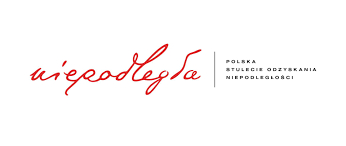 Regulamin konkursu 
Rok 1920 w Polsce. Wojna polsko-bolszewicka. 
Plebiscyt na Warmii, Mazurach i Powiślu§ 1 Postanowienia ogólneKonkurs organizowany jest z okazji 100. Rocznicy zwycięskiej Bitwy Warszawskiej   
oraz 100. Rocznicy Plebiscytu na Warmii, Mazurach i Powiślu w ramach projektu Warmia i Mazury na drodze ku polskości realizowanego przez Warmińsko-Mazurski Urząd Wojewódzki w Olsztynie w ramach Programu Wieloletniego Niepodległa na lata 2017-2022 przyjętego Uchwałą nr 81/2017 Rady Ministrów z dnia 24 maja 2017 r. w sprawie ustanowienia programu wieloletniego pod nazwą „Niepodległa” na lata 2017-2021, zmienionego Uchwałą nr 111/2018 Rady Ministrów z dnia 21 sierpnia 2018 r. zmieniającą uchwałę w sprawie ustanowienia programu wieloletniego pod nazwą „Niepodległa” na lata 2017-2021.Organizatorem konkursu jest Warmińsko-Mazurski Urząd Wojewódzki w Olsztynie.  Współorganizatorzy konkursu: Instytut Północny im. Wojciecha Kętrzyńskiego w Olsztynie, Kuratorium Oświaty w Olsztynie, Instytut Pamięci Narodowej Delegatura w Olsztynie, Muzeum Pogranicza w Działdowie, Nidzicki Ośrodek Kultury, Szkoła Podstawowa nr 2 z Oddziałami Dwujęzycznymi im. Królowej Jadwigi w Działdowie, Zespół Szkół Ogólnokształcących im. Stanisława Staszica w Nidzicy.Konkurs skierowany jest do uczniów szkół podstawowych i ponadpodstawowych województwa warmińsko-mazurskiego.§ 2Cele konkursuGłównym celem konkursu jest:upamiętnienie 100. rocznicy zwycięstwa nad bolszewikami oraz 100. rocznicy Plebiscytu na Warmii, Mazurach i Powiślu,zmotywowanie uczniów do pogłębiania wiedzy historycznej o najważniejszych wydarzeniach w naszej Ojczyźnie i w naszym regionie,kształtowanie postaw patriotycznych i obywatelskich poprzez poznawanie faktów 
z życia osób uczestniczących w ww. wydarzeniach,tworzenie sytuacji współzawodnictwa między szkołami,stworzenie uczniom warunków uczestnictwa w konkursie oraz możliwości osiągnięcia sukcesu.§ 3Przebieg i terminarz konkursuKonkurs przeprowadzony zostanie w dwóch kategoriach wiekowych:kategoria I: szkoły podstawowe,kategoria II: szkoły ponadpodstawowe.Rozwiązanie zadań konkursowych polega na udzieleniu poprawnych odpowiedzi na pytania z historii Polski z okresu wojny polsko-bolszewickiej oraz plebiscytu na Warmii, Mazurach i Powiślu.Konkurs odbywa się w dwóch etapach:etap I – eliminacje konkursowe mające miejsce w szkole, których celem jest wyłonienie jednego dwuosobowego zespołu składającego się z uczniów, którzy uzyskali najwyższą liczbę punktów, etap II – główny konkurs, w którym biorą udział zespoły dwuosobowe z poszczególnych szkół .Etap I konkursu odbędzie się w dniu 27 października 2020 r. w godz. 10.00 - 12.00.Wykaz szkół, które wytypowały do etapu II konkursu dwuosobowe zespoły, zostanie umieszczony na stronie internetowej Kuratorium Oświaty w Olsztynie. II etap konkursu w kategorii „szkoły podstawowe” odbędzie się 17 listopada 2020 r. na zamku w Działdowie w godz. 10.00 - 13.00.II etap konkursu w kategorii „szkoły ponadpodstawowe” odbędzie się  19 listopada 2020 r. na zamku w Nidzicy w godz. 10.00 - 13.00.§ 4Komisja konkursowaNad prawidłowym przebiegiem głównego konkursu czuwa Komisja konkursowa powołana przez Warmińsko-Mazurskiego Kuratora Oświaty. W skład Komisji konkursowej wchodzą:dwóch przedstawicieli Kuratorium Oświaty w Olsztynie, w tym – przewodniczący,jeden przedstawiciel Instytutu Północnego im. Wojciecha Kętrzyńskiego w Olsztynie,jeden przedstawiciel Instytutu Pamięci Narodowej Delegatura w Olsztynie,jeden przedstawiciel Warmińsko-Mazurskiego Ośrodka Doskonalenia Nauczycieli w Olsztynie. Decyzje w sprawach konkursowych podejmowane są większością głosów przy obecności co najmniej połowy składu Komisji konkursowej.§ 5Organizacja konkursuZgłoszenia szkoły do udziału w konkursie dokonuje dyrektora szkoły lub upoważniony nauczyciel w terminie do 15 października 2020 r. poprzez przysłanie wypełnionego i podpisanego Zgłoszenia uczestnictwa w konkursie (załącznik nr 1), dostępnego na stronie internetowej Kuratorium Oświaty w Olsztynie. Zgłoszenie należy przesłać na adres: Kuratorium Oświaty w Olsztynie, Al. Marszałka J. Piłsudskiego 7/9, 10-959 Olsztyn (z dopiskiem: „Konkurs Rok 1920 w Polsce”).Uczestnicy konkursu (lub ich rodzice/opiekunowie prawni) są zobowiązani do zapoznania się z klauzulą informacyjną, a także do wypełnienia stosownych oświadczeń o zgodzie na przetwarzanie danych osobowych (załączniki nr 3 lub 4).Formularz konkursowy do I etapu konkursu wraz z hasłem dostępu zostaną przesłane do szkół, które zgłosiły udział, w dniu 26 października 2020 r. po godz. 12.00. Formularz zostanie przesłany w formie elektronicznej na adres mailowy podany w Zgłoszeniu uczestnictwa. Dyrektor szkoły, z zachowaniem rygorów tajności, organizuje powielenie arkuszy konkursowych w ilości równej liczbie uczestników oraz przekazuje arkusze Szkolnej komisji konkursowej.Etap I konkursu trwa 60 min.W I etapie konkursu uczniowie indywidualnie wypełniają zestaw pytań konkursowych.Za przeprowadzenie I etapu konkursu odpowiada Szkolna komisja konkursowa powołana przez dyrektora szkoły.Zadaniem Szkolnej komisji konkursowej jest:przeprowadzenie konkursu w terminie wyznaczonym w Regulaminie,sprawdzenie prac konkursowych,wyłonienie dwuosobowego zespołu do II etapu konkursu.Szkolna komisja konkursowa przesyła na adres Kuratorium Oświaty w Olsztynie w terminie do 5 listopada 2020 r. wyniki I etapu konkursu (załącznik nr 2). Jednocześnie skan załącznika nr 2 przesyła na adres mailowy: Rok1920@ko.olsztyn.plWraz z wynikami I etapu konkursu Szkolna komisja konkursowa przesyła do Kuratorium Oświaty w Olsztynie oświadczenia dotyczące uczniów wyłonionych do II etapu konkursu (załączniki nr 3 – 4). Kwalifikacji do II etapu konkursu na podstawie nadesłanych wyników z I etapu konkursu dokonuje Komisja konkursowa powołana przez Organizatora.Do II etapu przechodzą prace konkursowe z największą ilością uzyskanych punktów.Do II etapu zostaje zakwalifikowanych max. 30 dwuosobowych zespołów w każdej z dwóch kategorii wiekowych. Komisja konkursowa sporządza protokół z posiedzenia komisji. Informacja o zakwalifikowaniu uczniów do II etapu zostanie podana na stronie internetowej Kuratorium Oświaty w Olsztynie www.ko.olsztyn.pl w terminie do 12 listopada 2020 r.W II etapie konkursu uczniowie udzielają zespołowo pisemnych lub ustnych odpowiedzi (dwuosobowe zespoły).Etap II konkursu, w przypadku odpowiedzi pisemnych, trwa 90 min. w każdej z dwóch kategorii wiekowych. Zwycięzcy II etapu konkursu otrzymują nagrody rzeczowe. Dodatkowo Komisja konkursowa może przyznać wyróżnienia.	§ 6Postanowienia końcoweRegulamin konkursu jest dostępny na stronie internetowej Kuratorium Oświaty 
w Olsztynie: www.ko.olsztyn.pl   Sprawy nieujęte w Regulaminie oraz kwestie sporne rozstrzyga Komisja konkursowa.Organizator konkursu zastrzega sobie możliwość dokonywania zmian w Regulaminie z uwzględnieniem warunków i ograniczeń wynikających z powodu zagrożenia epidemią koronawirusa.Organizator zastrzega sobie możliwość odwołania konkursu lub zmiany jego formy.Uzupełnieniem Regulaminu jest wykaz polecanej literatury konkursowej.